Dvojtaktný motor: Jeho výhody, nevýhody a princíp prácezdroj: pixabay 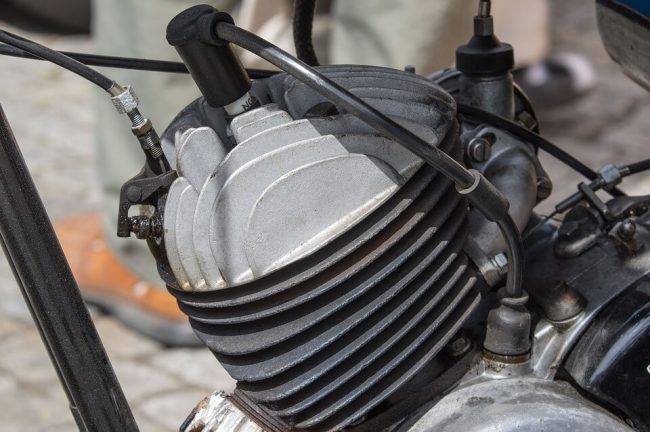 Dvojtaktný motor, taktiež označovaný aj ako dvojdobý motor či ľudovo dvojtakt, je piestový spaľovací motor pracujúci na dve doby alebo inak povedané v dvoch taktoch. To znamená, že pracovný cyklus motora prebehne počas dvoch zdvihov piestu a jednej otáčky kľukového hriadeľa.Aby v tom bolo jasno, činnosť dvojtaktného motora tvoria tiež štyri takty rovnako ako pri štvortaktnom motore. Niekoľko z nich však prebieha súčasne. Zníženie počtu dôb zo štyroch na dve sa dosahuje tým, že na výmene náplne valcov sa podieľa aj priestor pod piestom a teda kľuková skriňa. Pri dvojtaktnom motore tak prebiehajú dva rôzne pracovné cykly naraz, pričom jeden pracovný cyklus prebieha v priestore nad piestom so spaľovaním a druhý zas pod piestom bez spaľovania.Klasický dvojtaktný motor neobsahuje ventilový rozvod a teda ani ventily, vačkový hriadeľ, remeň či vahadla.  Na výmenu obsahu valca sa namiesto ventilov používajú tri kanály, a to presnejšie: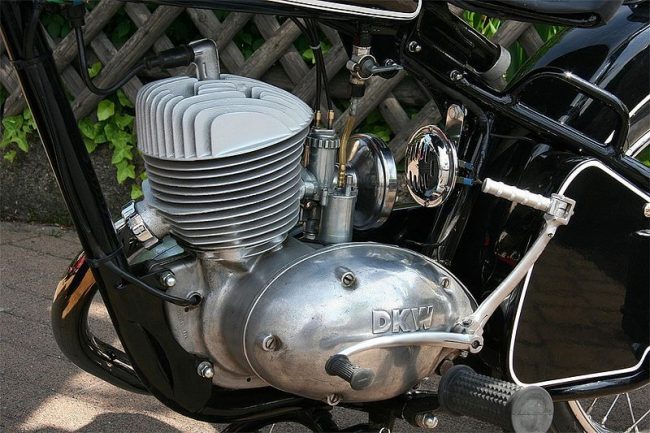 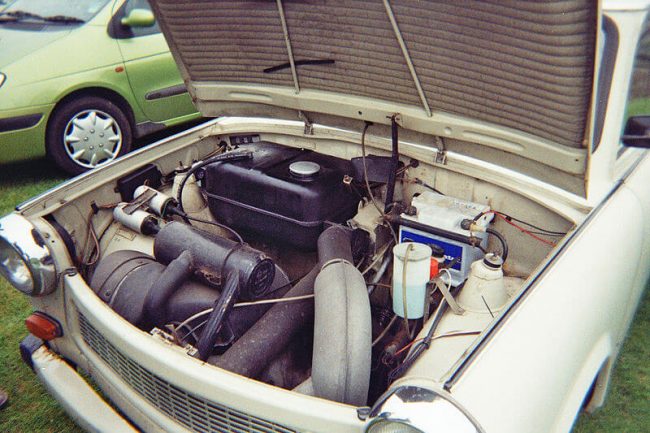 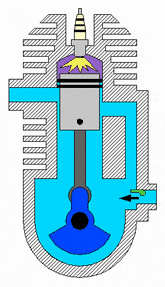 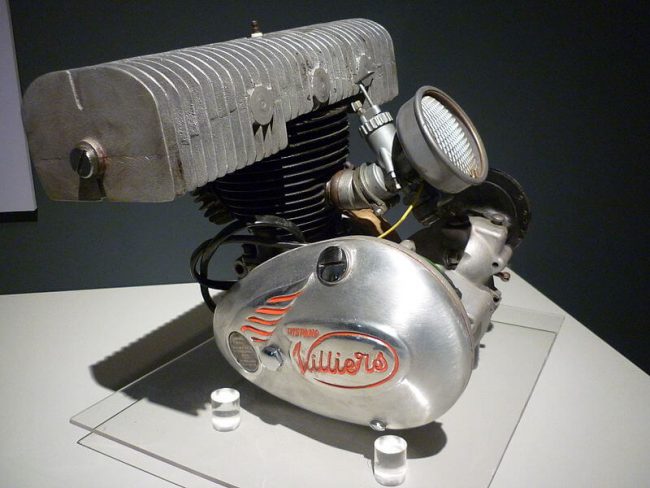 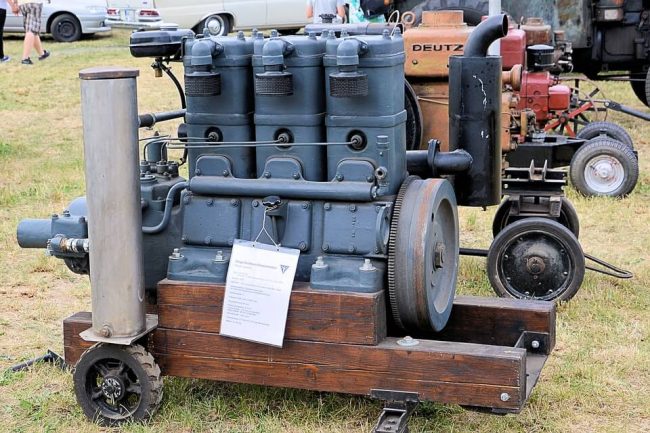 